RegulaminKonkursu: „Szkoła Promująca Aktywny Styl Życia”2023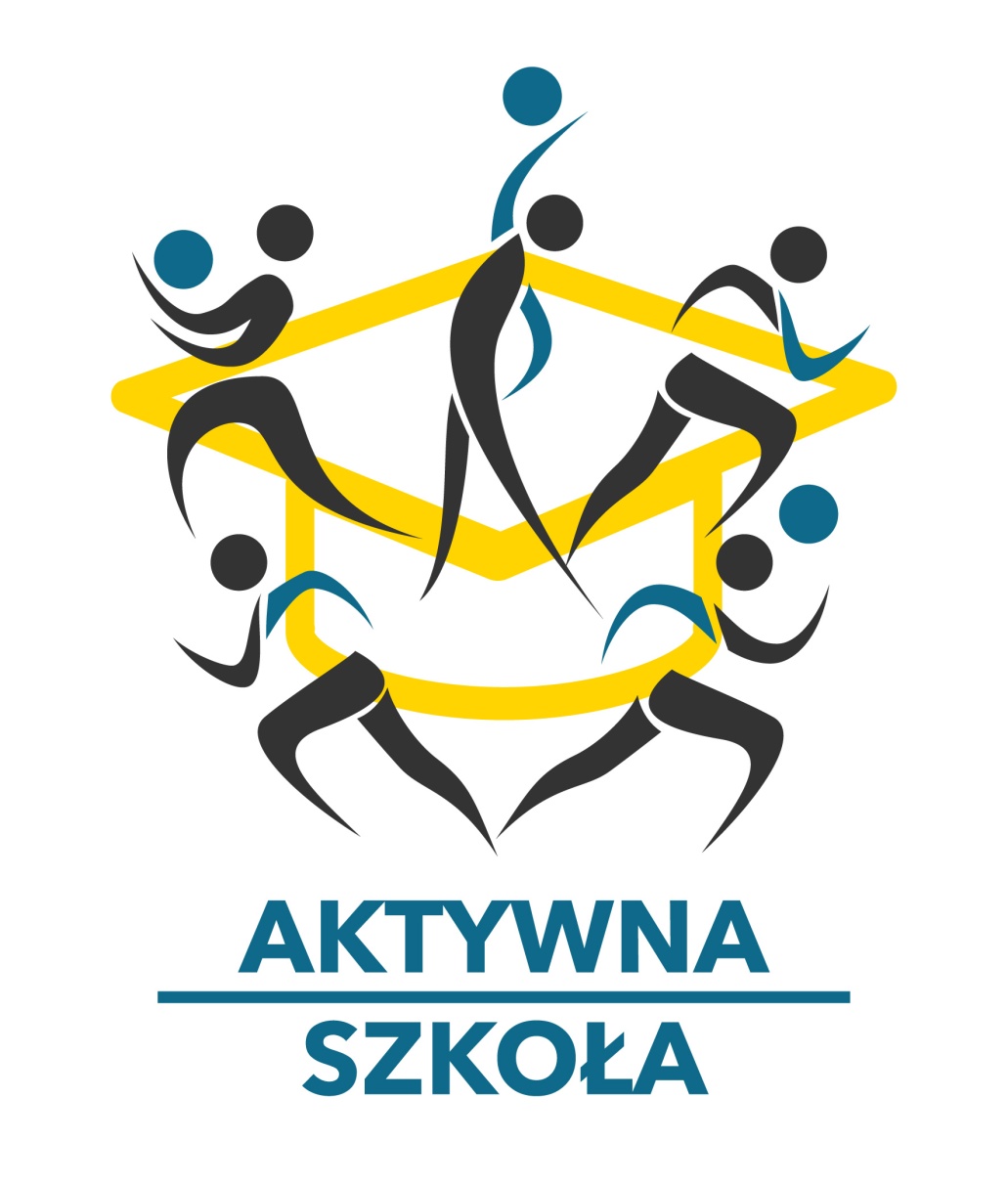 Organizator:Szkolny Związek Sportowyprzy współpracy ze Szkolnymi Związkami Sportowymi na szczeblu wojewódzkim (dolnośląskie, kujawsko-pomorskie lubuskie, małopolskie, mazowieckie, podkarpackie, wielkopolskie).Patronat Honorowy: Minister Sportu i TurystykiCel konkursu:  Wyróżnienie szkół oferujących wszystkim uczniom ciekawe programy wychowania fizycznego i sportu, odnoszące się do wszelkich form aktywności fizycznej realizowanych przez wszystkich uczniów w szkole, a nie tylko sportu.Uczestnicy konkursu: Szkoły wszystkich typów ma terenie całego kraju.Każda szkoła może ubiegać się o tytuł „Szkoła promująca aktywny styl życia”.  Szkoła otrzymuje tytuł tylko raz i w następnych latach może wystartować w konkursie, ale nie otrzymuje tytułu ponownie.Kategorie konkursu:„Szkoła Podstawowa Promująca Aktywny Styl Życia”,„Szkoła Ponadpodstawowa Promująca Aktywny Styl Życia”,„Mała Szkoła Promująca Aktywny Styl Życia” (do 100 uczniów). Warunkiem uzyskania takiego tytułu jest spełnienie co najmniej 50% obowiązkowych kryteriów w dwunastu ocenianych obszarach:Program i organizacja zajęć wychowania fizycznego w szkole.Oceniane szczególnie: ciekawe formy realizacji zajęć wychowania fizycznego,nowe sporty wprowadzane do lekcji wf,ilość zwolnień z wf,angażowanie w alternatywne formy realizacji wf uczniów okresowo zwolnionych z zajęć,system oceny uczniów z wf, ilość i sposoby realizacji fakultetów, ilość młodzieży objęta tymi formami,programy autorskieOrganizacja Szkolnych Igrzysk Sportowych.Oceniane szczególnie:przeprowadzenie zawodów o mistrzostwo szkoły w poszczególnych dyscyplinach sportu.Udział w międzyszkolnym współzawodnictwie sportowym.Oceniane szczególnie:udział w międzyszkolnych zawodach sportowych na szczeblu gminy, powiatu, rejonu, województwa i kraju.Organizacja międzyszkolnych imprez sportowych na terenie szkoły.Oceniane szczególnie:organizacja zawodów międzyszkolnych (ID, IMS, Licealiada) rangi gminnej, powiatowej, rejonowej, wojewódzkiej i ogólnopolskiej oraz innych zawodów.Organizacja imprez okolicznościowych.Oceniane specjalnie: organizacja na terenie szkoły imprez typu:Inauguracja Sportowego Roku Szkolnego, Podsumowanie Sportowego Roku Szkolnego,Dzień Sportu Szkolnego, konkursy wiedzy o tematyce sportowej, konkurs na najlepszego sportowca szkoły, wywiadówki z kultury fizycznej, sportowe wakacje / ferie,itp.Organizacja szkoleń dla młodzieży i udział w nich.Ocenianie szczególnie:Szkolenia Młodzieżowych Organizatorów Sportu,Szkolenia Młodzieżowych Sędziów Sportowych,Kursy na kartę rowerową,Kursy na kartę pływacką,inne.Udział szkoły w innych programach promujących sport dzieci i młodzieży.Oceniane szczególnie:udział szkoły w programie „Szkolny Klub Sportowy”,udział szkoły w programie „WF z AWF”,udział szkoły w innych programach promujących sport dzieci i młodzieży.Promocja wychowania fizycznego i sportu w szkole.Oceniane specjalnie:strona internetowa z informacjami na temat sportu w szkole, gazetka o tematyce sportowej, tabela rekordów szkoły, informacje sportowe w mediach społecznościowych. Obiekty sportowe i sprzęt sportowy w szkole. Oceniane specjalnie:zaangażowanie w budowę i modernizację przyszkolnej bazy sportowej, nowatorskie pomysły,urządzenia i przybory sportowe będące do dyspozycji uczniów w trakcie zajęć wf i podczas zajęć pozalekcyjnych,Kadra dydaktyczna.Oceniane specjalnie:udział w doszkalaniu się udział w przedsięwzięciach służących rozwojowi wiedzy wszystkich nauczycieli wychowania fizycznego11. Udział rodziców w imprezach i aktywnościach szkoły. Organizacja wspólnych, dla dzieci i rodziców, imprez sportowo-rekreacyjnychOrganizacja innych przedsięwzięć promujących aktywność rodzinną: rajdy, wycieczki, challenge sportowe, przedsięwzięciach na rzecz aktywnego transportu, inne.Inne osiągnięcia szkoły (nie wymienione wyżej).Terminy:Szkoły zgłaszają wstępnie swój udział w konkursie do Wojewódzkich SZS połowy września 2023.Szczegółowe sprawozdanie z realizacji wraz z protokołem oceny należy dostarczyć do Wojewódzkiego SZS do końca 15 października 2023 r.Komisje Wojewódzkie przy Wojewódzkich SZS dokonują do 31 października 2023 weryfikacji sprawozdań. i ich oceny.Oficjalne ogłoszenie wyników konkursu na szczeblach wojewódzkich wraz z prezentacją najciekawszych pomysłów i dobrych praktyk oraz wręczenie nagród nastąpi na początku listopada 2023 podczas specjalnych imprez podsumowujących.Realizacja ogólnoszkolnych imprez sportowych / eventów w listopadzie i grudniu 2023. Nagrody:Najlepsze szkoły wyłonione w poszczególnych kategoriach w każdym województwie otrzymują tytuł SZKOŁY PROMUJĄCEJ AKTYWNY STYL ŻYCIA oraz nagrody w postaci:dyplomu honorowego,dofinansowania do imprezy sportowo-rekreacyjnej na terenie szkoły z wykorzystaniem aktywności zawartych w zgłoszeniu,                    w tym zakup sprzętu niezbędnego do organizacji imprezy oraz pomoc w zaproszeniu gości specjalnych imprezy (impreza musi odbyć się w listopadzie - grudniu 2023 roku)I miejsce w każdej kategorii – 5000 złII miejsce w każdej kategorii – 3000 złIII miejsce w każdej kategorii – 2000 złOcena sprawozdań:Do oceny sprawozdań zostaną powołane specjalne Komisje na szczeblu województw złożone z przedstawicieli Wojewódzkich SZS, Powiatowych SZS, JST i nauczycieli. Każde sprawozdanie szkoły musi zawierać opis działań w poszczególnych ww. obszarach. Opisy powinny być potwierdzone zdjęciami i innymi formami wizualnymi zaświadczającymi o podejmowanych akcjach.Do sprawozdań należy dołączyć protokół z „samooceny” konkursu (wzór poniżej). Ogłoszenie wyników Konkursu i działań szkół będzie udostępniona również na stronach internetowych SZS i instytucji wspierających z najciekawszymi pomysłami i prezentacją najlepszych szkół i rozwiązań.Załącznik nr 1 do regulaminu konkursuProtokół oceny konkursu„Szkoła Promująca Aktywny Styl Życia”Szkoła (typ, pełna nazwa, adres):………………………………………………………………………………………………………………………………………………………………………………………………………………………………………………………………Program i organizacja zajęć wychowania fizycznego w szkole:Realizacja zajęć wychowania fizycznegoPunktacja: do 50 pkt Uzyskany wynik: ………………………………………………………………..…Organizacja Szkolnych Igrzysk Sportowych:Przeprowadzenie zawodów o mistrzostwo szkoły w poszczególnych dyscyplinach sportuPunktacja: 1 pkt za każda dyscyplinę (osobno dziewczęta i chłopcyUzyskany wynik: ……………………………………………………………………Udział w międzyszkolnym współzawodnictwie sportowym:na szczeblu gminnymPunktacja: 1 pkt za każdą dyscyplinę (osobno dziewczęta i chłopcy)Uzyskany wynik: ……………………………………………………….…..………na szczeblu powiatowymPunktacja: 2 pkt za każdą dyscyplinę (osobno dziewczęta i chłopcy)Uzyskany wynik: ……………………………………………………………………na szczeblu rejonowymPunktacja: 3 pkt za każdą dyscyplinę (osobno dziewczęta i chłopcy)Uzyskany wynik: …………………………………………………………….…..…Punktacja: 5 pkt za zajęcia miejsca I – III przez drużynę szkolnąUzyskany wynik: ……………………………………………………………………Punktacja: 2 pkt za zajęcie miejsca I – III przez zawodnikaUzyskany wynik: …………………………………………………………….…..…na szczeblu wojewódzkimPunktacja: 5 pkt za każdą dyscyplinę (osobno dziewczęta i chłopcy)Uzyskany wynik: ………………………………………………………….…..……Punktacja: 10 pkt za zajęcia miejsca I – IV przez drużynę szkolnąUzyskany wynik: …………………………………………………………….…..…Punktacja: 3 pkt za zajęcie miejsca I – III przez zawodnikaUzyskany wynik: …………………………………………………………..…..…..na szczeblu ogólnopolskimPunktacja: 10 pkt za każdą dyscyplinę (osobno dziewczęta i chłopcyUzyskany wynik: …………………………………………………………….……..Punktacja: dodatkowo 10 pkt za zajęcia miejsca I – III przez drużynę szkolnąUzyskany wynik: ………………………………………………………….……..…Organizacja imprez sportowych (ID, IMS, Licealiada) na terenie szkołyNa szczeblu gminnymPunktacja: 1 pkt za każdą dyscyplinę (osobno dziewczęta i chłopcy)Uzyskany wynik: ……………………………………………………………………Na szczeblu powiatowymPunktacja: 2 pkt za każdą dyscyplinę (osobno dziewczęta i chłopcy)Uzyskany wynik: …………………………………………………..…………….…Na szczeblu rejonowymPunktacja: 3 pkt za każdą dyscyplinę (osobno dziewczęta i chłopcy)Uzyskany wynik: ……………………………………………………….…….….…Na szczeblu wojewódzkimPunktacja: 5 pkt za każdą dyscyplinę (osobno dziewczęta i chłopcy)Uzyskany wynik: ……………………………………………………..………….…Na szczeblu ogólnopolskimPunktacja: 10 pkt za każdą dyscyplinę (osobno dziewczęta i chłopcy)Uzyskany wynik: …………………………………………………………………… Innych zawodów sportowych (poza kalendarzem imprez SZS)Punktacja: 1 pkt za każdą imprezę (osobno dziewczęta i chłopcy)Uzyskany wynik: ……………………………………………………………………Organizacja imprez okolicznościowych:Inauguracja sportowego roku szkolnegoPunktacja: 5 pkt Uzyskany wynik: …………………………………………………..………………Podsumowanie sportowego roku szkolnegoPunktacja: 5 pkt Uzyskany wynik: ………………………………………………………..…………Dzień (święto) sportu szkolnegoPunktacja: 5 pkt Uzyskany wynik: ………………………………………………………..…………Wywiadówki z kultury fizycznejPunktacja: 5 pkt Uzyskany wynik: ……………………………………………………….…………Konkursy wiedzy sportowej, olimpijskiejPunktacja: 5 pkt Uzyskany wynik: ………………………………………………………….………Konkurs na najlepszego sportowca szkołyPunktacja: 5 pkt Uzyskany wynik: ……………………………………………………….…………Sportowe wakacje i ferie (organizacja szkolnych obozów sportowo – rekreacyjnych w formie wyjazdowej i dochodzącej)Punktacja: 5 pkt Uzyskany wynik: ……………………………………………………..……..……Inne tego typu imprezyPunktacja: 5 pkt Uzyskany wynik: ……………………………………………………..……..……Organizacja szkoleń dla młodzieży i udział w nich:Młodzieżowych Organizatorów SportuPunktacja: 2 pkt za każde 10 osóbUzyskany wynik: …………………………………………………………….……Młodzieżowych Sędziów SportowychPunktacja: 2 pkt za każde 10 osóbUzyskany wynik: ………………………………………………………….………Kursów na kartę rowerowąPunktacja: 2 pkt za każde 10 osóbUzyskany wynik: ………………………………………………………….………Kursów na kartę pływackąPunktacja: 2 pkt za każde 10 osóbUzyskany wynik: ………………………………………………………….………Udział szkoły w innych programach promujących sport dzieci i młodzieżyUdział szkoły w programie „Szkolny Klub Sportowy”Punktacja: 20 pkt Uzyskany wynik: ………………………….…………………………….………..Udział szkoły w programie „WF z AWF”Punktacja: 20 pktUzyskany wynik: ……………………………………………………….………….Udział szkoły w innych programach:Punktacja: do 20 pktUzyskany wynik: ……………………………………………………….…………Promocja wychowania fizycznego i sportu w szkole:Informacja o osiągnięciach sportowych szkoły na stronach internetowych (szkoły, gminy, itp.)Punktacja: do 5 pkt Uzyskany wynik: ……………………………………………………….…………Gazetki o tematyce sportowejPunktacja: do 5 pkt Uzyskany wynik: ……………………………………………………….…………Rekordy szkołyPunktacja: do 5 pktUzyskany wynik: ………………………………………………………….………Tablice metodycznePunktacja: do 5 pkt Uzyskany wynik: ………………………………………………………….………Kronika sportowych osiągnięć szkołyPunktacja: do 5 pkt Uzyskany wynik: …………………………………………………………………Informacja o sportowych osiągnięciach szkoły w lokalnej prasiePunktacja: do 5 pkt Uzyskany wynik: ………………………………………………………….………Obiekty sportowe i sprzęt sportowy w szkole:Ocena stanu bazy sportowej (wewnątrz szkoły – sala, hala)Punktacja: do 10 pkt Uzyskany wynik: ……………………………………………………….…………Stworzenie dodatkowej bazy sportowej (salka gimnastyczna, siłownia, salka tenisowa, tory rowerowe, sezonowo – lodowisko, itp.)Punktacja: do 10 pkt Uzyskany wynik: ……………………………………………………….…………Obiekty zewnętrzne (stan boisk, bieżni, skoczni itp.)Punktacja: do 10 pkt Uzyskany wynik: ……………………………………………………….…………Stan szatni, natrysków, magazynkówPunktacja: do 10 pkt Uzyskany wynik: ……………………………………………………….…………Wyposażenie w sprzęt sportowy (jakość, ilość i różnorodność sprzętu) Punktacja: do 10 pkt Uzyskany wynik: …………………………………………………………….……Kadra dydaktyczna:Udział nauczycieli w doszkalaniu sięPunktacja: do 5 pkt za każdy certyfikat ze szkolenia (w ostatnim roku szkolnym)Uzyskany wynik: ………………………………………………….………………Udział rodziców w imprezach i aktywnościach szkołyOrganizacja wspólnych, dla dzieci i rodziców, imprez sportowo-rekreacyjnychPunktacja: do 5 pkt za każda imprezęUzyskany wynik: ………………………………………………………….………..Organizacja innych przedsięwzięć promujących aktywność rodzinną: rajdy, wycieczki, challenge sportowe, przedsięwzięciach na rzecz aktywnego stylu życia, inne Punktacja: do 5 pkt za każde działanieUzyskany wynik: ……………………………………………………….………..Inne osiągnięcia wg oceny Komisji:Punktacja: do 10 pkt Uzyskany wynik: ………………………………………………………..………Kwota wydatkowana na w/w aktywności (łącznie): ……………………………. ________________________________________________________________…………………………………………                 ……………..………………………………Imię i nazwisko i podpis(-y) nauczyciela (-li) sporządzających protokół:……………………………………………………………….Podpis dyrektora szkoły:………………………………….					…………………….……..…                         (miejscowość)							                              (data)